Dobrý  deň  vážený  priatelia,  včelári  TN  kraja,pred  pár  dňami  ste  dostali  mail  od  nového  predsedu  SZV  M. Rusnáka  kde  sa  sťažo- val  na  všetkých  a  všetko.  Nedá  mi,  aby  som  ako  predseda  RZ  SZV  TN  a  člen  VV  SZV  nereagoval  na  túto  nenávistnú správu.Hovorí  sa  že  kde  dochádzajú  argumenty  a  triezve  myslenie  nastáva  osočovanie  a  nenávisť. Bohužiaľ, musím  konštatovať  že  toto  je  už  aj  vo vedení  SZV.Ale  poďme  pekne  po  poriadku, po  argumentoch, tak  ako  to  napísal  tajomník  ZO SZV  TN, po dôkazoch.Na  prvom  zasadnutí  VV SZV  27.4.2019  v  B. Bystrici sa okrem  iných  problémov  riešil  prioritne  plat, resp. odmena  za  vykonanú  prácu  pre  predsedu SZV, podpredsedov SZV, ale aj VV SZV.  V súčasnej  dobe  už nikto  bez odmeny  nevykoná  žiadnu  prácu. Za  prácu  prináleží  primeraná  odmena. To  je  jasné  každému  ale  musíme  hľadieť  aj na  finančné  zdravie  firmy, v tomto  prípade  SZV.  V dobrej  viere  sme  navrhli na  tomto  zasadnutí  kľuč  k  odmenám  a  nechali  sme  na  predstavenstvo SZV  nech  určí  základnú  sumu  od  ktorej  sa  bude  odvíjať  ostatné  ohodnotenie, viď  uznesenie  VV SZVUznesenie VV SZV Č. 10/2019VV SZV schvaľuje matricu odmeňovania ROP v predloženej smernici pre rozsah a obsah činností ROP nasledovne.Základ mzdy v €:1,0 násobku zo základu mzdy pre ROP 1,5 násobku zo základu mzdy pre podpredsedu ROP 2 násobku zo základu mzdy pre predsedu ROPHiasovanie: Za: Chlebo, Janco, Vavrica, Rusnák, Fot‘ko, Kozma, FiFo, Kliment, Belan, Ševčík, UžákProti: 0Zdržal sa: JuríčkováJe  to  logické pretože  predseda  je  vyššie  ako  člen VV SZV. Základ  mzdy  bol navrhnutý  do 300, resp. do 400 eur.  Po prepočítaní  mzdy / upozorňujem  že  je  to  hrubá  mzda  a  len  po  vykonaní činnosti  ktoré  musia  byť  podložené  súpisom  prác každý  mesiac/ predseda  SZV  neakceptoval  hlasovanie , lebo  zistil  že  jeho  mzda  by  bola  nižšia  ako  si  naplánoval.  Po ťahaniciach  že  uznesenie  sa  nedá  zmeniť  a  výhovorka  že  on  nevedel  za  čo  hlasuje,  predložený  materiál  - smernicu  o  náhradách ROP  stiahol  z  rokovania.  OK  má  na  to  právo. Následne  však  celé  rokovanie  VV SZV  sa  nieslo  dosť v  nervóznej  atmosfére.Pred  ďalším  zasadnutím VV SZV  1. 6. 2019  prišli  členom VV  materiály  k rokovaniu  na  ktoré  som  musel  dať pripomienky / nielen ja,  ale  aj  M Kozma - Košický  kraj, P. Filo – B Bystrický  kraj, G. Foťko - Prešovský  kraj - ústne,...... viď. Kópia  správy  zaslanej  preds. SZV.  Problém  bol  v  tom,  že  predseda  SZV  si  naplánoval  svoju  funkciu predsedu SZV ako zamestnanecký pomer  v SZV  so  mzdou min. 1000 eur  a  na  zasadnutí predstavenstva  si predstavenstvo pridelilo  odmeny / 1000 eur, a 500 eur/  bez informácie VV SZV, za  čo? A  bez  schválenia  VV SZV - štatutára  SZV.Nižšie  môj  mail na  SZV resp. Pripomienky ktorými  som  reagoval na  predložený  materiál k zasadnutiu VV SZV:Dobrý  deň  p.   predseda  a  všetci  členovia  VV  SZV,dnes  ešte  stíham, pretože  podľa  posledných  pokynov  sa  majú  pripomienky  k  materiálom  dávať  5 dní  pred  VV  SZV.Dovolte  mi  pár  pripomienok  k  pracovnej  zmluve  predsedu  SZV.  Nie  že  som  zaujatý  voči  predsedovi, to  určite  nie, ale  mali  by  sme  ctiť  stanovy SZV a  právo.   Mať  zamestnaného  na  zväze  tajomníka  aj  predsedu  SZV  je  nelogické  a  neakceptovatelné  z  pohľadu  finančných  zdrojov. Nie  sme  Český  zväz  ktorý  ma  iné  finančné  zdroje.  Taktiež  som  presvedčený  že  nám to neumožňujú  ani  stanovy SZV. /Očakávam  na  túto  tému  analýzu  predsedu  UKRK/.  Pán predseda  pokiaľ  si  chcel  ísť  takouto  cestou  mal  si  na  VZ SZV  navrhnúť a  nechať  si  schváliť  pracovný  pomer  a  výšku  mzdy. takýmto  činom  a  zvlášť  po schválení a   uznesení sa na  kľúči  odmien  členov  VV SZV  to  považujem  za  lámanie  demokracie a násilne  si  presadzovanie  svojich  záujmov.Ale  poďme  k  pripomienkam:1/ Predložená pracovná zmluva je prevzatá zrejme ako vzor z informačnej databázy a nie je obsahovo upravená na podmienky SZV2/ V predloženej pracovnej zmluve nie sú obsiahnuté podstatné náležitosti vyplývajúce z § 43, Zákonníka práce ktorými sú:a, druh práce, na ktorý sa zamestnanec prijíma, a jeho stručná charakteristika,b) miesto výkonu prácec) deň nástupu do práced) mzdové podmienky, ak nie sú dohodnuté v kolektívnej zmluve3/ Funkcia predsedu SZV je funkcia volená a nejde o klasické systémové pracovné miesto u zamestnávateľa. Volené funkcie v štátnej správe sú riešené osobitným zákonom napríklad starostov, primátorov, predsedov samosprávnych krajov a u ostatných volených funkcií sa uplatňuje prevažne mandátna zmluva čo tiež nie je najvýhodnejší variant pre nás. Do úvahy je nutné zobrať i príplatky za prácu v sobotu a v nedeľu pri klasickom pracovnom pomere.  To  budeme  v  prípade  odvolania, alebo  nezvolenia  predsedu  SZV  platiť  mu  odstupné???  budeme  mu  platiť  stravné  lístky??? preplácať  dovolenku,????..........4/ My máme v Stanovách SZV § 18 ods.1 priamo uvedené, že predstavenstvo môže vykonávať svoje funkcie na základe dohody o vykonaní práce a to rieši § 223 odst. 1 Zákonníka práce. Ďalšiu variantu,okrem toho, že to bude vykonávať dobrovoľne bez nárokov na finančné ohodnotenie v Stanovách uvedenú nemáme. Do  volieb  za  predsedu  SZV  si  išiel  s týmto  vedomím  a  podmienkami, t.j. si  to  akceptoval.Ďalšiu  pripomienku  mám  k  smernici  o  činnosti CROP, viď. príloha.  CROP  sa  vytvorilo  z  dôvodu  honorovania  funkcionárov  VV SZV, t.j.  aj  predsedu  SZV a podpredsedov  SZV.  Nechápem  kto  bude  potom  predseda  CROP ????  To  bude predseda  SZV, zamestnanec  zväzu  a  bude  brať  honorár  aj  za  CROP  ?????  To  nechcem  potom  vidieť  radových  včelárov  čo  budú  robiť.Taktiež  mám  pripomienky  aj  k  bodu  2. zasadnutie  predstavenstva, pretože  stretnutie  sa  2  členov  neznamená  zasadnutie  predstavenstva.  Taktiež  nemám  nič  proti  odmenám  ktoré  sú  tam  uvedené, ale  to  sú  jednorázové  odmeny, alebo  trvalé  odmeny???,  za  čo  sú?????, Neschvaľuje  všetky  finančné  náležitosti  náhodou  VV SZV  ako  štatutár  SZV  ?????ďalšie  pripomienky k  bodu 2. programu:Zápis z 2. zasadnutia Predstavenstva SZV zo dňa 17.5.20191/ prijaté uznesenia nekorešpondujú s programom zasadania Predstavenstva SZV závery k jednotlivým bodom sú navzájom prehodené2/  bod číslo 2 programu o odmenách Predstavenstva  a ďalších 4 nezdôvodnených členov, uvedený ako bod číslo 3 pri prerokovávaní v uznesení s odvolaním sa na Stanovy SZV a schválený pod bodom číslo 4 uznesenia  je v priamom rozpore práve s citovanými Stanovami SZV § 18, čl. č.1, ktorý uvádza, že platové náležitosti a rozsah prác členom predstavenstva schvaľuje VV SZV.K záverečnej úlohe v ktorej Predstavenstvo poveruje vedúceho sekretariátu vyplatením schválených odmien  uvádzam, že v kompetenciách Predstavenstva citovaných  v § číslo 18 Stanov SZV sa takáto právomoc neuvádza.Ak k výplate uvedených odmien došlo, je nutné aby sa UKRK / upozorňujem týmto na  to  J. Zhorelu/ zhostila svojej úlohy v súlade s § 20 čl. č. 3 a/ Stanov SZVMám ďalšie  pripomienky  k  ostatnému  predloženému  materiálu, ale  nechcem  Vás  unavovať  a  preto  ďalšie veci  budem  pripomienkovať  na  VV SZV.Taktiež  požadujem  doplniť  do  programu bodu rôzne, bod  informovanosť  VV SZVS pozdravomVčelám  zdar, včelárom  pravdu,  Vám  všetkým  prajem  pekný  deň  a  málo  rojov.M.JancoNa tieto pripomienky prišiel  po  pár  dňoch  predmetný  mail od predsedu SZV/ ktorý  ste  dostali  všetci/ kde  nás, starých  členov  VV SZV, súčasný predseda  SZV osočoval, nabádal  na  naše  vymenenie a prikazoval  nám aby  sme  “nášmu  kamarátovi  L. Gálovi - čestnému predsedovi SZV  zavolali  nech  mu pošle  peniaze  zo  ZSV”  !!!!!!!!!!Absurdné, hraničiace  so  slušnou  morálkou  a  poukazujúce  na chabé  manažérske  schopnosti  súčasného  vedenia  SZV.Chcem  pripomenúť  že  uzneseným  zo  zasadnutia  VV SZV  dňa  21.7.2018  bolo  prijaté: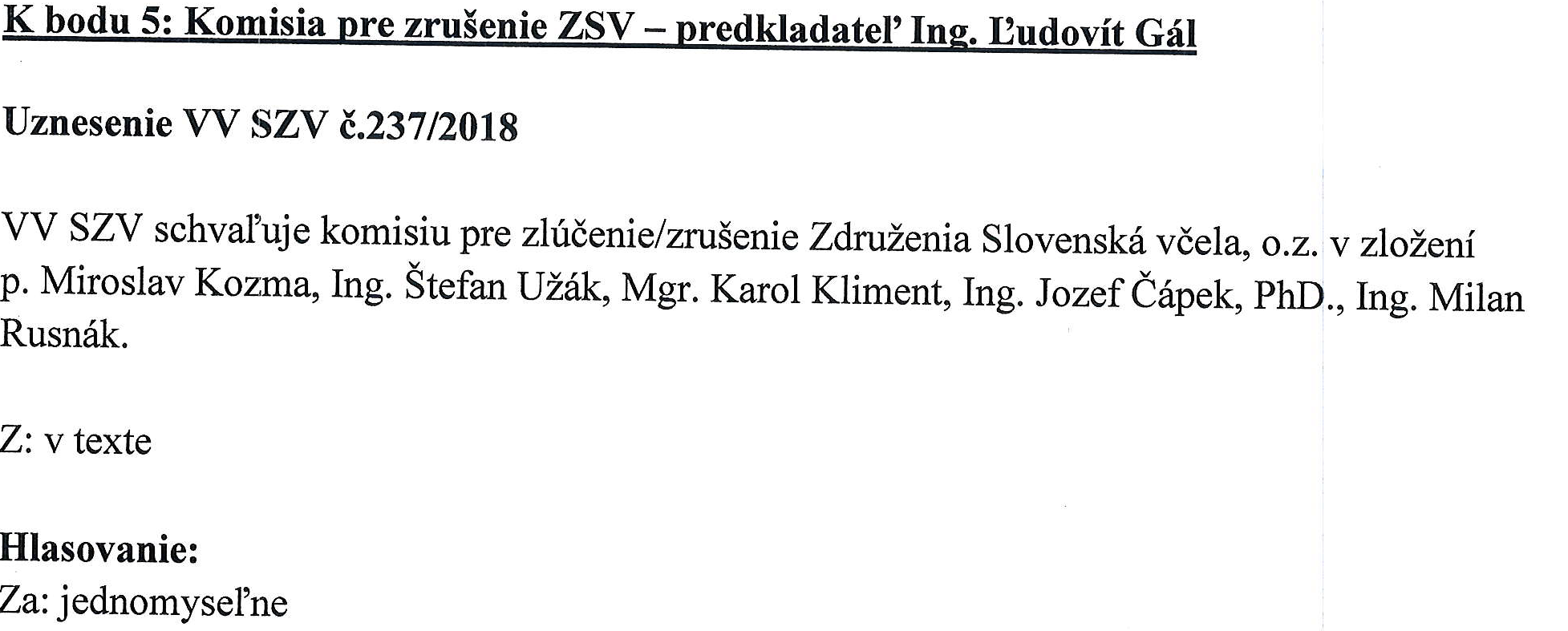 V tejto  komisii  je  súčasný  predseda  SZV M. Rusnák, súčasný podpredsedu SZV Š. Užák,  súčasný  zástupca  NT  kraja  K. Kliment, tajomník SZV J. Čápek, t.j.  všetci  ktorí  sa  bili  na  VZ  za  predsedu SZV  M. Rusnáka.Ako  môžeme  my, ktorí  nie  sme  v  komisii,  ovplyvniť  presun  finančných  zdrojov  z ZSV  do  SZV?????  Veď je  to  v kompetencii  komisie pre  zrušenie  ZSV.Nezlyháva  náhodou  manažérska  a  komunikačná  schopnosť  predsedu  SZV  M. Rusnáka  voči  L. Gálovi????? Nenávisť  a  vnútorne  ego  musí  ustúpiť  pred záujmami  včelárov. Bohužiaľ  mám  pocit  že  v  tomto  prípade  to  absentuje.Čestného predsedu  SZV  L. Gála  si  vážim  ako  včelára  človeka  ktorý  spravil  veľa  pre  SZV. Nevyhol  sa však  ani  chybám, ale  tie  sú  v menšom pomere s  kladnou  prácou  pre  slovenských  včelárov. To  ale  neoprávňuje  súčasného  predsedu  SZV  M. Rusnáka aby vypisoval  maily  po  celej  SR  aby  sme  si  zavolali  nášmu  kamarátovi Gálovi, nech  pošle  peniaze...!!!!!!! Kde  je  slušnosť M. Rusnáka, kde  sú  jeho  prísľuby  z  VZ SZV ??????Nechcem  vyhrocovať  prácu  vo VV SZV, ale  tam  kde zlyháva  manažérska  schopnosť  nastupuje  osočovanie, ohováranie, vyhrážky,......  Taktiež  by  som  nerád  hovoril  o  tom  ako  predseda  SZV  a  jeho  pomocníci  osočujú  jemu  nevhodných  členov  VV SZV  len  preto že  si  dovolia  k predloženým  materiálom  dať  pripomienku  a  preto  po  celej  SR  hovoria  včelárom  ako  im  hádžu starí členovia  VV SZV polená  pod  nohy, ako  nové  vedenie  SZV nemôže  robiť.....Podotýkam  že  sme  v  demokratickej  spoločnosti a  vo  VV SZV  sú  rôzne  názory na  predkladané  materiály  a  smerovanie  SZV  a  vždy  rozhoduje  väčšina. Autoritatívny  prístup  by  nemal  v demokracii  byť.Osobne  som  súčasnému  predsedovi  viackrát  povedal  nech  nehľadá duchov  a  nepriateľov, že  nie  sú, ale  nech  konečne  začneme  pracovať  všetci  pre  včelárov. Treba  robiť  napr. nový  kočovný poriadok, zvýšiť  financie  na  liečenie, venovať  sa  úhynom  včelstiev, cenám medu,.......... Pre  informáciu, vo  štvrtok 30.5.2019  Gál  podpísal  prevod  140 000 eur  zo  ZSV  na  účet SZV.Na  sobotňajšom  zasadnutí  VV SZV / 1.6. 2019/ sa  prijalo  uznesenie  kde  predseda  SZV si  nechal  schváliť  mandátnu  zmluvu, t.j. pracovnú  zmluvu  zo  SZV, je  zamestnanec  zväzu  s  platom  1800 eur / pôvodne  navrhovaný plat  od  podpredsedu SZV  bol 2500 eur/, podpredsedovia  zväzu750 eur  a  člen VV SZV  do  400 eur podľa  súpisu  vykonaných  prác.Tieto  veci  a  aj  kto  ako  hlasoval  za  prijaté uznesenia  si  môžete  pozrieť  na  Web. stránke  SZV keď  sa  zverejní  zápisnica  z  uvedeného VV SZV.Všetci  si  dobre  pamätáme  emotívnu  správu  UKRK  na  VZ  SZV  /podľa  viacerých  ľudí  správa  UKRK  by  mala  vyzerať  ináč, ako bolo prednesená /  kde  sa  hovorilo  o nehospodárnom  nakladaní  s  prostriedkami,.....   Pred  krátkym  časom  prebehla  kontrola  PPA  SR  na  SZV  za  obdobie  2016/2017  ktorá  podľa  neoficiálnych  informácií  našla  len  nezhodu  v  objeme  cca  300 eur !!!!!!  čo  je  z  celkového  finančného  objemu 1.200 000 eur  rarita  a vtedajšiemu  vedeniu  SZV patrí  pochvala.  Bohužiaľ, doteraz  sme   a  aj  bývalý predseda  Gál  zažili  len  osočovanie a odvolávanie.Nie je   mojím  záujmom  osočovať, alebo prekrúcať  udalosti, ale  chcem zvlášť  po nevhodnom  maily  predsedu  SZV  uviesť  veci  na  správnu  mieru  a  chcem  aby  ste  boli  informovaní  o  veciach  vo VV SZV.  Chápem  aj  zápal  nového  vedenia, ale   autoritatívne  riadenie  nepatrí  do  súčasnej  doby  a  taktiež  začínam  mať  pocit že  vzniká bratislavsko-nitriansko-trnavské riadenie  zväzu a  ostatní  sú  vyraďovaní  a neakcepto- vateľní pre  súčasne  vedenie.  Chcem  veriť  že  je  to  len  momentálne  funkcionárske a mocenské  poblúznenie a predseda  si  uvedomí  že  je  predsedom všetkých  včelárov v SR.Prípadne  otázky, alebo ďalšie  dotazy  zasielajte  na  moju  adresu, alebo  volajte  na  môj telefón.S pozdravom                                                                                                M. Janco